Národní parky světa – AfrikaK zodpovězení otázek 1–5 zhlédněte videa. Pro vypracování posledního úkolu využijte atlas světa.Tanzanie: SerengetiPříroda a lidé NamibieOchrana slonů v národním parku v Čadu________________________________________________________Proč byl NP Serengeti zapsán na seznam UNESCO?………………………………………………………………………………………………...………………………………………………………………………………………………………………….……..…Kteří živočichové jsou početní v NP Serengeti?………………………………………………………………………………………………...………………………………………………………………………………………………………………….……..…Z jakého důvodu byl dnešní NP Etoša vyhlášen chráněným územím a kdy k tomu došlo?………………………………………………………………………………………………...………………………………………………………………………………………………………………….……..…Které zvíře má Namibie ve státním znaku?………………………………………………………………………………………………...……………Z jakého důvodu se v posledních dvaceti letech výrazně snížil počet slonů v NP Zakouma? A jaké má tato situace řešení?………………………………………………………………………………………………...………………………………………………………………………………………………………………….……..…Zakreslete do mapy národní parky, které byly zmíněny ve videích.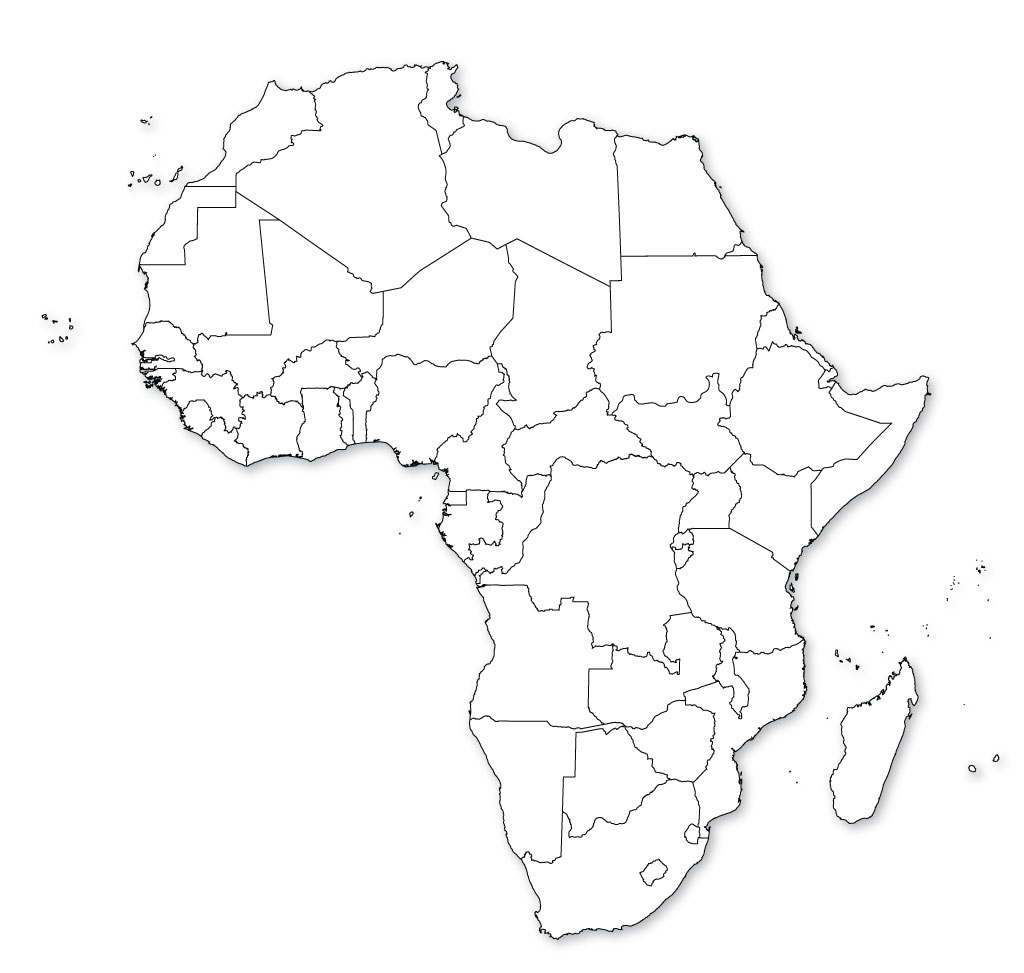 Zdroj: https://www.burningcompass.com/continents/africa/africa-blank-map.html  Co jsem se touto aktivitou naučil/a:……………………………………………………………………………………………………………………………………………………………………………………………………………………………………………………………………………………………………………………………………………………………………… Autor: Jana Fuková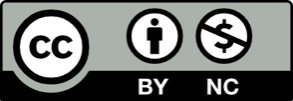 Toto dílo je licencováno pod licencí Creative Commons [CC BY-NC 4.0]. Licenční podmínky navštivte na adrese [https://creativecommons.org/choose/?lang=cs].